Publicado en California el 25/04/2022 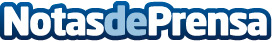 La portera española Paula Nieto, MVP en la NCAA de waterpoloLa portera española de waterpolo, Paula Nieto, ha sido elegida como MVP de la fase final de su conferencia en la NCAA de waterpolo. Paula Nieto juega para Fresno State, que tras 16 victorias consecutivas, se ha proclamado campeón de la Golden Coast Conference, tras derrotar en la final a LMU por 11-8 este domingo 24 de abrilDatos de contacto:Juan Carlos - Regenera Elite+34637708066Nota de prensa publicada en: https://www.notasdeprensa.es/la-portera-espanola-paula-nieto-mvp-en-la-ncaa Categorias: Nacional Sociedad Otros deportes http://www.notasdeprensa.es